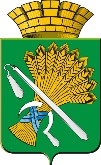 ДУМА КАМЫШЛОВСКОГО ГОРОДСКОГО ОКРУГА(седьмого созыва)РЕШЕНИЕот 20.09.2018 г.                         № 293город КамышловО внесении изменений в решение Думы КГО от 26.04.2018 № 245 «Об утверждении Порядка размещения сведений о доходах, расходах, об имуществе и обязательствах имущественного характера лиц, замещающих муниципальные должности, должности муниципальной службы и членов их семей на официальном сайте Камышловского городского округа и предоставления этих сведений средствам массовой информации для опубликования»В соответствии с Федеральными законами от 02.03.2007 года № 25-ФЗ «О муниципальной службе в Российской Федерации», от 25.12.2008 года № 273-ФЗ «О противодействии коррупции», от 03.12.2012 года № 230-ФЗ «О контроле за соответствием расходов лиц, замещающих государственные должности, и иных лиц их доходам», Указом Президента РФ от 08.07.2013 года № 613 «Вопросы противодействия коррупции» (вместе с «Порядком размещения сведений о доходах, расходах, об имуществе и обязательствах имущественного характера отдельных категорий лиц и членов их семей на официальных сайтах федеральных государственных органов, органов государственной власти субъектов Российской Федерации и организаций и предоставления этих сведений общероссийским средствам массовой информации для опубликования»), на основании экспертного заключения Государственно-правового Департамента Губернатора Свердловской области и Правительства Свердловской области от 19.07.2018 № 470-ЭЗ по результатам правовой экспертизы решения Думы Камышловского городского округа от 26.04.2018 № 245 «Об утверждении Порядка размещения сведений о доходах, расходах, об имуществе и обязательствах имущественного характера лиц, замещающих муниципальные должности, должности муниципальной службы и членов их семей на официальном сайте Камышловского городского округа и предоставления этих сведений средствам массовой информации для опубликования», руководствуясь Уставом Камышловского городского округа,Дума Камышловского городского округа                                                     РЕШИЛА:1. Внести в решение Думы Камышловского городского округа от 26.04.2018 № 245 «Об утверждении Порядка размещения сведений о доходах, расходах, об имуществе и обязательствах имущественного характера лиц, замещающих муниципальные должности, должности муниципальной службы и членов их семей на официальном сайте Камышловского городского округа и предоставления этих сведений средствам массовой информации для опубликования» (далее – решение) следующие изменения:1.1. В наименовании и пункте 1 решения, в наименовании Порядка размещения сведений о доходах, расходах, об имуществе и обязательствах имущественного характера лиц, замещающих муниципальные должности, должности муниципальной службы и членов их семей на официальном сайте Камышловского городского округа и предоставления этих сведений средствам массовой информации для опубликования, утвержденного решением (далее - Порядок), слова «лиц, замещающих муниципальные должности, должности муниципальной службы» заменить словами «лиц, замещающих муниципальные должности Камышловского городского округа, и лиц, замещающих должности муниципальной службы в Камышловском городском округе, включенные в соответствующий перечень,»;1.2. В пункте 1 Порядка слова «лиц, замещающих муниципальные должности и должности муниципальной службы Камышловского городского округа, их супругов и несовершеннолетних детей (далее - лиц, замещающих муниципальные должности и должности муниципальной службы)» заменить словами «лиц, замещающих муниципальные должности, и лиц, замещающих должности муниципальной службы в органах местного самоуправления Камышловского городского округа, включенные в соответствующий перечень (далее - лица, замещающие муниципальные должности, должности муниципальной службы), их супругов и несовершеннолетних детей»;1.3.	В пункте 1 и абзаце первом пункта 3 Порядка слова «общероссийским средствам массовой информации» заменить словами «средствам массовой информации»;1.4. В пункте 1 Порядка слова «по размещению сведений о доходах» заменить словами «сведений о доходах», слова «по предоставлению этих сведений» заменить словами «предоставления этих сведений»;1.5. В подпункте 1 пункта 2 Порядка слова «службы его супруге» заменить словами «службы, его супруге».3. Настоящее решение вступает в силу со дня принятия.4. Данное решение опубликовать в газете «Камышловские известия» и разместить на официальном сайте Камышловского городского округа в информационно-телекоммуникационной сети «Интернет». 5. Контроль за выполнением настоящего решения возложить на комитет по местному самоуправлению и правовому регулированию Думы Камышловского городского округа (Соколова Р.Р.).Председатель Думы Камышловского городского округа         				Т.А. ЧикуноваГлава Камышловского городского округа		       	А.В. Половников